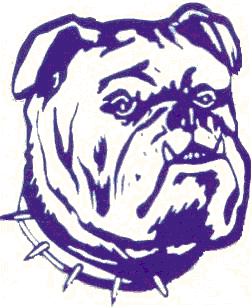 *Once the sessions are filled – other registrations will not be accepted* This clinic will replace the yearly Peshtigo Boys Summer Camp (just this summer)* Peshtigo coaching staff and athletes will be in attendance offering assistance_ _ _ _ _ _ _ _ _ _ _ _ _ _ _ _ _ _ _ _(Cut here and return with payment) _ _ _ _ _ _ _ _ _ _ _ _ _ _ _ _ _ _ _ _ Make $20 checks payable to:  Peshtigo Basketball AssociationSubmit to Peshtigo High School – 380 Green St. Peshtigo, WI 54157Name:___________________________________________________________  Grade Next Fall:________________Phone:____________________	_____		Parent Email:______________________________________________